個人定位器3LBS+SMS/GPRS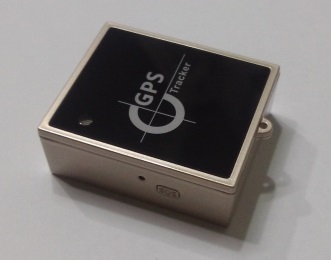 掃描QR Droid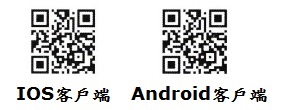 請您在使用之前認真閱讀安裝使用指南，以便得到正確的方式及快速網上使用。產品外觀、顏色如有異動，請以實物為準!一、產品包裝配件充電線1條、說明書一份、產品配件請以實物為準。二、產品功能實時定位追蹤，電子圍欄，軌跡回放支持簡訊和電腦服務平台查詢位置微信管理平台，免費控制支持Android、Apple系統手機客戶端遠程控制SOS緊急呼救功能聲控報警功能光感報警功能GPS＋LBS＋3LBS強力定位功能（GPS選配）三、設備參數GSM頻段:850M/900M/1800M/1900M，全球通用GPRS:Class12，TCP/IP電壓範圍:3.6-4.2VDC待機電流:0.2mA左右工作環境溫度:-40℃~80℃工作環境濕度:20%~80%RH外觀尺寸:長42mm x 寬35mm x 高45mm重量:45g四、終端操作說明SIM卡選擇，終端需要插入一張SIM卡（GSM），SIM卡的選擇請參考經銷商的意見。注意:終端SIM卡不要裝反終端SIM卡需要開通GPRS功能以下指令必須在英文輸入法下輸入字母或這符號，字母必須大寫。請確保終端SIM卡有資費建議使用專用的GPS設備流量卡注意:設備充電時，指示燈長亮（充電時需插入SIM卡），設備充滿電後，指示燈熄滅。1.插卡開機插入流量卡，設備指示燈閃爍，提示開機，進入鏈接平台狀態，鏈接成功後，提示燈將不在閃爍，標示設備以正常工作。2.設備綁定中心號碼發送簡訊CENTER,000000,號碼# ，設置成功後自動回復CENTER OK，回復PASSWORD ER為設置失敗（設備初始密碼為000000，號碼及被綁定的手機號碼）。3.簡訊獲取設備位置發送123或者POSITION#到設備返回設備當前所在地理位置。發送URL#到設備返回設備當前所在地圖鏈接。4.更改設備密碼發送簡訊:指令碼（PWD），設備舊密碼（6位），設備新密碼（6位）#設置成功後自動回復SEET PWD Ok，回復PASSWORD ER設置失敗。例如:PED,000000,666666# 執行該指令後，設備密碼由000000變為666666注意:設備初始密碼為0000005.撥號獲取地圖鏈接撥打設備號碼響一聲掛斷，設備會回復綁定中心號碼，一個當前所在位置的地圖鏈接。6.聲控報警發送SK,1#到設備返回SK OK，表示開啟聲控報警。發送SK,0#到設備返回SK OK，表示關閉聲控報警。當定位器周圍的聲音連續15秒大於60分貝聲音時，定位器自動呼叫綁定號碼。7.光感報警發送GK,1#到設備返回GK OK，表示開啟聲控報警。發送GK,0#到設備返回GK OK，表示關閉聲控報警。當定位器放在黑暗無光的地方設備不會報警，見光就會以信息方式報警。8.拾音發JT#到設備會自動呼叫中心號碼。9.SOS報警當有緊急情況下按下SOS按鍵會回復綁定中心號碼當前所在的位置信息。10.APN設置發送簡訊APN,CMNET#到設備，返回CENTER Ok表示設置成功。注:如APN有密碼以這種格式APN,營運商,密碼#。11.設備狀態發送#TCP#到設備會回復IMEI號,IP,APN##SOC4#信號#電量#。12.恢復出廠設置發送指令#FACTORY#到設備，即可恢復出廠設置。五、位置查詢平台全球定位服務平台網站:www.gps902.net（中文）www.gps903.net（英文）登錄方式:IMEI帳號用戶:帳號（15位IMEI號碼）初始登陸密碼（123456）。登錄全球定位服務平台，填入登錄帳號及密碼，然後點登錄進入服務平台。服務平台的功能使用操作請向您的經銷商獲取「服務平台操作使用指南」。六、終端故障排除終端首次登錄一直無法連接平台服務器，平台顯示位定位或者離線，請用手機撥打終端的SIM卡號碼的狀態。1.若沒有接通，提示終端暫時不能接通或者不在服務區時。解決方法:終端所處區域可能沒有覆蓋GSM信號或者在地下室信號弱的地方。請到有信號覆蓋的地方使用。2.若沒有接通，提示終端餘額不足或已停機時。解決方法:終端SIM卡已欠費，請為此SIM卡進行儲值。3.若有接通並聽到「嘟…嘟…」聲時。解決方法:終端SIM卡安裝正確且尚有餘額，請諮詢此卡的營運商是否有開通GPRS功能；您也可以用手機在瀏覽器中輸入您常用的網址，看使否可打開網頁；否則應沒有開通GPRS服務，請聯絡營運商為您開通。GPS車載定位終端保修卡特別申明:1.若本產品日後有任何技術變更，恕不另行通知。2.產品外觀、顏色如有更改，以實物為準。3.保修卡只適用於下述所列IMEI號機子的三包服務。4.請妥善保管此維修卡，保修時請出視此卡及原購買單據。5.具體保修範圍請參見下表說明。此卡為保修的基本憑證，請用戶認真填寫此卡並妥善保存。用戶姓名連絡電話聯絡地址產品型號IMEI號購機日期發票號碼銷售單位名稱銷售單位地址銷售單位電話自購買之日起，非人為損壞故障保修一年。屬於下列情況之一的，不在保修反圍內，但可付費維修。1.超過保修期限。2.未經公司授權，擅自拆卸或維修造成損壞。3.浸水、損壞或印刷電路板燒毀。4.因安裝、使用、維護、保管不當造成損壞的。5.使用過程中引起的產品外殼、顯示鏡片、內置天線等破損。6.產品內部IMEI號被撕去或模糊不清。7.保修憑證與產品型號不符或保修憑證被塗改。8.因不可抗力造成的損壞。自購買之日起，非人為損壞故障保修一年。屬於下列情況之一的，不在保修反圍內，但可付費維修。1.超過保修期限。2.未經公司授權，擅自拆卸或維修造成損壞。3.浸水、損壞或印刷電路板燒毀。4.因安裝、使用、維護、保管不當造成損壞的。5.使用過程中引起的產品外殼、顯示鏡片、內置天線等破損。6.產品內部IMEI號被撕去或模糊不清。7.保修憑證與產品型號不符或保修憑證被塗改。8.因不可抗力造成的損壞。自購買之日起，非人為損壞故障保修一年。屬於下列情況之一的，不在保修反圍內，但可付費維修。1.超過保修期限。2.未經公司授權，擅自拆卸或維修造成損壞。3.浸水、損壞或印刷電路板燒毀。4.因安裝、使用、維護、保管不當造成損壞的。5.使用過程中引起的產品外殼、顯示鏡片、內置天線等破損。6.產品內部IMEI號被撕去或模糊不清。7.保修憑證與產品型號不符或保修憑證被塗改。8.因不可抗力造成的損壞。自購買之日起，非人為損壞故障保修一年。屬於下列情況之一的，不在保修反圍內，但可付費維修。1.超過保修期限。2.未經公司授權，擅自拆卸或維修造成損壞。3.浸水、損壞或印刷電路板燒毀。4.因安裝、使用、維護、保管不當造成損壞的。5.使用過程中引起的產品外殼、顯示鏡片、內置天線等破損。6.產品內部IMEI號被撕去或模糊不清。7.保修憑證與產品型號不符或保修憑證被塗改。8.因不可抗力造成的損壞。